   ZAMAWIAJĄCY: 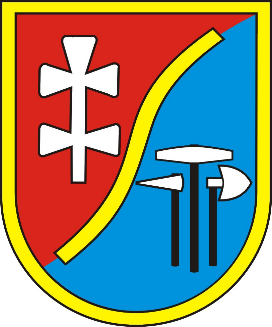 GMINA BOCHNIA UL. KAZIMIERZA WIELKIEGO 26 32-700 BOCHNIASPECYFIKACJA WARUNKÓW ZAMÓWIENIA Zaprasza do złożenia oferty w trybie art. 275 pkt 1 (trybie podstawowym bez negocjacji) o wartości zamówienia nieprzekraczającej progów unijnych o jakich stanowi art. 3 ustawy z 11 września 2019 r.
 - Prawo zamówień publicznych (Dz.U.2023.1605 t.j. z dnia 2023.08.14 ze zm.)– dalej ustawy PZPRoboty Budowlanepn: „Budowa kanalizacji sanitarnej w m. Ostrów Szlachecki na terenie Gminy Bochnia”Nr postępowania: IFS.271.11.2024 Zamówienie jest dofinansowane Z PROGRAMU RZĄDOWEGO FUNDUSZ POLSKI ŁAD:PROGRAM INWESTYCJI STRATEGICZNYCH  ZATWIERDZAM          Wójtmgr Marek Bzdek 								_________________________      Kierownik Zamawiającego								         Dnia, ......czerwca 2024r. Sporządził: Tomasz KociołekSPIS TREŚCII. Nazwa oraz adres ZamawiającegoGmina Bochnia32-700 Bochniaul. Kazimierza Wielkiego 26,Godziny pracy Zamawiającego: 800-1600 (poniedziałek)    730 - 1530 (od wtorku – do piątku)Nr telefonu: 14 690 11 41Adres e-mail Zamawiającego: zamowienia@bochnia-gmina.pl Adres strony prowadzonego postępowania: za pośrednictwem Platformy zakupowej pod adresem https://www.platformazakupowa.pl/transakcja/ szczegółowo opisanej w rozdziale XIII SWZ.Uwaga! Komunikacja w niniejszym postępowaniu o udzielenie zamówienia, w tym składanie ofert, wymiana informacji oraz przekazywanie dokumentów lub oświadczeń między Zamawiającym a Wykonawcą, z uwzględnieniem wyjątków określonych w ustawie, odbywa się przy użyciu środków komunikacji elektronicznej. Zamawiający przypomina, że w toku postępowania zgodnie z art. 61 ust. 2 ustawy PZP komunikacja ustna dopuszczalna jest jedynie w toku negocjacji lub dialogu oraz w odniesieniu do informacji, które nie są istotne. Zasady dotyczące sposobu komunikowania się zostały przez Zamawiającego umieszczone w rozdziale XIII.II. Ochrona danych osobowychGmina Bochnia przetwarza dane zawarte w ofertach albo we wnioskach o dopuszczenie do udziału w postępowaniu o udzielenie zamówienia publicznego, dane znajdujące się w publicznie dostępnych rejestrach (Krajowy Rejestr Sądowy, Centralna Ewidencja i Informacja o Działalności Gospodarczej RP, Krajowy Rejestr Karny) w celu prowadzenia postępowań o udzielenie zamówienia publicznego na podstawie przepisów ustawy art. 3 ustawy z 11 września 2019 r. - Prawo zamówień publicznych (Dz.U.2023.1605 t.j. z dnia 2023.08.14.) Wśród tych informacji mogą pojawiać się dane, które na gruncie Rozporządzenia Parlamentu Europejskiego i Rady Unii Europejskiej 2016/679 z dnia 27 kwietnia 2016 r. w sprawie ochrony osób fizycznych w związku z przetwarzaniem danych osobowych i w sprawie swobodnego przepływu takich danych oraz uchylenia dyrektywy 95/46/WE (dalej: „Rozporządzenie ogólne”) mają charakter danych osobowych.Administratorem Pani/Pana danych osobowych jest Gmina Bochnia reprezentowana przez Wójta. Z Administratorem można się kontaktować pisemnie za pomocą poczty tradycyjnej pod adresem: Gmina Bochnia, Bochnia, ul. Kazimierza Wielkiego 26, 32-700 Bochnia, poprzez email: ug@bochnia-gmina.pl  lub telefonicznie pod numerem telefonu: 14 690 11 20. Administrator wyznaczył Inspektora Ochrony Danych, z którym można się kontaktować pod adresem: Bochnia, ul. Kazimierza Wielkiego 26, 32-700 Bochnia, poprzez email: iod@iods.pl.Dane osobowe zawarte w ofertach są przetwarzane na podstawie art. 6 ust.1 lit. b i c Rozporządzenia ogólnego, tj. przetwarzanie jest niezbędne do zawarcia i wykonania umowy o zamówienie publiczne oraz do wypełniania obowiązku prawnego ciążącego na Administratorze. Celem przetwarzania danych osobowych jest prowadzenie postępowania o udzielnie zamówienia publicznego na zadanie „Budowa kanalizacji sanitarnej w m. Ostrów Szlachecki na terenie Gminy Bochnia” prowadzonym w trybie podstawowym, nr postępowania IFS.271.11.2024Podanie przez Panią/ Pana danych osobowych jest wymogiem ustawowym. Jest Pani/ Pan zobowiązany do ich podania, a konsekwencją niepodania danych osobowych będzie niemożliwość oceny ofert i zawarcia umowy.Odbiorcami danych osobowych zawartych w ofertach będą członkowie komisji przetargowych i upoważnieni pracownicy Administratora, a także podmioty uprawnione do uzyskania danych osobowych na podstawie przepisów prawa.Dane osobowe będą przechowywane przez okres 5 lat liczony od dnia 1 stycznia roku następującego po roku, w którym zakończone zostało postępowanie o udzielenie zamówienia publicznego, za wyjątkiem umów, które będą przechowywane.W związku z przetwarzaniem danych osobowych posiada Pani/Pan prawo do:Dostępu do treści swoich danych osobowych – czyli prawo do uzyskania potwierdzenia, czy Administrator przetwarza dane oraz informacji dotyczących takiego przetwarzania,Otrzymania kopii danych osobowych – czyli prawo uzyskania kopii swoich danych osobowych, które są przetwarzane przez Administratora, przy czym pierwsza kopia jest bezpłatna, natomiast za następne Administrator jest uprawnionych do pobrania opłaty w rozsądnej wysokości,Sprostowania danych osobowych – jeżeli dane przetwarzane przez Administratora są nieprawidłowe lub niekompletne,Usunięcia danych osobowych – w sytuacji, gdy dane nie będą już niezbędne do celów, dla których zostały zebrane, zostanie cofnięta zgoda na przetwarzanie danych, zostanie zgłoszony sprzeciw wobec przetwarzania danych, dane będą przetwarzane niezgodnie z prawem,Ograniczenia przetwarzania danych osobowych – gdy dane są nieprawidłowe może Pani/Pan żądać ograniczenia przetwarzania danych na okres pozwalający sprawdzić prawidłowość tych danych, dane będą przetwarzane niezgodnie z prawem, ale nie będzie Pani/Pan chciał, aby zostały usunięte, dane nie będą potrzebne Administratorowi, ale mogą być potrzebne Pani/Panu do obrony lub dochodzenia roszczeń lub gdy wniesie Pani/Pan sprzeciw wobec przetwarzania danych – do czasu ustalenia, czy prawnie uzasadnione podstawy po stronie Administratora są nadrzędne wobec podstawy sprzeciwu;Przenoszenia danych osobowych – czyli ma Pani/Pan prawo do otrzymania w ustrukturyzowanym, powszechnie używanym formacie nadającym się do odczytu maszynowego swoich danych osobowych, dostarczonych administratorowi, oraz ma Pani/Pan prawo przesłać te dane osobowe innemu administratorowi bez przeszkód ze strony Administratora, któremu dostarczono te dane osobowe, jeżeli przetwarzanie danych odbywa się na podstawie zgody lub umowy oraz przetwarzanie to odbywa się w sposób automatyczny,Sprzeciwu wobec przetwarzania danych osobowych – ma Pani/Pan prawo w dowolnym momencie wnieść sprzeciw – z przyczyn związanych z Pani/Pana szczególną sytuacją – gdy Pani/Pana dane osobowe przetwarzane są przez Administratora w celu wykonania zadania realizowanego w interesie publicznym lub w ramach sprawowania władzy publicznej, powierzonej Administratorowi lub na podstawie uzasadnionego interesu Administratora lub wobec przetwarzania danych w celu marketingu bezpośredniego,Cofnięcia zgody na przetwarzanie danych osobowych w dowolnym momencie bez wpływu na zgodność z prawem przetwarzania, którego dokonano przed jej cofnięciem – jeżeli przetwarzanie odbywa się na podstawie udzielonej nam zgody – w przypadkach i na warunkach określonych w RODO. Prawa wymienione w pkt 1-8 powyżej można zrealizować poprzez kontakt z Administratorem.Skorzystanie przez osobę, której dane osobowe dotyczą, z uprawnienia do sprostowania lub uzupełnienia, o którym mowa w art. 16 rozporządzenia 2016/679, nie może skutkować zmianą wyniku postępowania o udzielenie zamówienia ani zmianą postanowień umowy w sprawie zamówienia publicznego w zakresie niezgodnym z ustawą. W postępowaniu o udzielenie zamówienia zgłoszenie żądania ograniczenia przetwarzania, o którym mowa w art. 18 ust. 1 rozporządzenia 2016/679, nie ogranicza przetwarzania danych osobowych do czasu zakończenia tego postępowania.Posiada Pani/Pan prawo wniesienia skargi do Prezesa Urzędu Ochrony Danych Osobowych, gdy uzasadnione jest, że Pana/Pani dane osobowe przetwarzane są przez administratora niezgodnie z przepisami RODO.Pani/Pana dane osobowe nie będą przetwarzane w sposób zautomatyzowany, w tym w formie profilowania.Pani/Pana dane osobowe nie będą przekazywane do organizacji międzynarodowych, jednakże mogą być przekazywane do państw trzecich (m.in. USA) poprzez korzystanie przez Administratora z narzędzi firm mających siedziby lub oddziały poza UE.III. Tryb udzielania zamówieniaNiniejsze postępowanie prowadzone jest w trybie podstawowym o jakim stanowi art. 275 pkt. 1 PZP oraz niniejszej Specyfikacji Warunków Zamówienia, zwaną dalej „SWZ”. Zamawiający nie przewiduje prowadzenia negocjacji. Szacunkowa wartość przedmiotowego zamówienia nie przekracza progów unijnych o jakich mowa
w art. 3 ustawy PZP.  Zamawiający nie przewiduje aukcji elektronicznej.Zamawiający nie przewiduje złożenia oferty w postaci katalogów elektronicznych.Zamawiający nie prowadzi postępowania w celu zawarcia umowy ramowej.Zamawiający nie dopuszcza składania ofert wariantowych.Zamawiający nie przewiduje udzielenia zamówień, o których mowa w art. 214 ust. 1 pkt. 7 ustawy.Zamawiający nie zastrzega możliwości ubiegania się o udzielenie zamówienia wyłącznie przez Wykonawców, o których mowa w art. 94 PZP Zamawiający informuje, iż w niniejszym postępowaniu mają zastosowania wymagania związane 
z zatrudnianiem osób na podstawie stosunku pracy, o których mowa w art. 95, które opisano w rozdz. IV ust. 7Zamawiający nie określa dodatkowych wymagań związanych z zatrudnianiem osób, o których mowa 
w art. 96 ust. 2 pkt 2 PZPZamawiający nie przewiduje zwrotu kosztów udziału w postępowaniu. Wykonawca ponosi wszelkie koszty związane z przygotowaniem i złożeniem oferty.   IV. Opis przedmiotu zamówieniaPrzedmiotem zamówienia jest budowa sieci kanalizacji sanitarnej w miejscowości Ostrów Szlachecki – Gmina Bochnia. Informujemy, że realizacja inwestycji nie obejmuje wykonania przyłączy (od budynku domu do pierwszej studni na działce) pomimo, iż opisy w dokumentacji projektowej wskazują wykonanie kanalizacji sanitarnej z przyłączami.Przedmiary robót obejmują wykonanie kanalizacji sanitarnej bez przyłączy.Całe zamierzenie inwestycyjne podzielone zostało na 2 CZĘŚCI: CZĘŚĆ nr 1: Budowa sieci kanalizacji sanitarnej w m. Ostrów Szlachecki Gmina Bochnia - bez przyłączy. Zadanie obejmuje wykonanie kanału grawitacyjnego PVC-U 200x5,9 SN8 SDR34 - dł. 473,8 m na działkach ew. nr 234/7, 234/8, 234/9, 234/10, 234/11, 234/12, 234/13, 234/14, 234/15, 234/16, 234/17, 234/18.Szczegółowy zakres robót budowlanych określają przedmiary robót, załączona dokumentacja projektowa oraz specyfikacja techniczna wykonania i odbioru robót budowlanych.Dodatkowo w zakresie przedmiotu zamówienia jest:Wykonanie inwentaryzacji geodezyjnej powykonawczej i złożenie jej do Powiatowego Ośrodka     Dokumentacji Geodezyjnej i Kartograficznej w Bochni w celu uzyskania klauzuli.Wykonanie kamerowania kanalizacji z wykresami spadków w wersji papierowej oraz wersji   cyfrowej pełnej dla całej sieci kanalizacji oznaczonej w projekcie budowlanym. Wykonanie aktualnych szkiców tyczenia potwierdzone przez geodetę i kierownika 
 budowy z adnotacją potwierdzającą wykonanie kanalizacji sanitarnej wg nich wraz z opracowaną inwentaryzacją geodezyjną bez klauzuli dla całej sieci kanalizacji wskazanej w projekcie budowlanym.Wykonanie tablicy informacyjnej o wymiarach 180 x 120 cm w zakresie działań informacyjnych o realizacji inwestycji ze środków Rządowego Funduszu Polski Ład (w uzgodnieniu z Zamawiającym).CZĘŚĆ nr 2: Budowa kanalizacji sanitarnej w miejscowości Ostrów Szlachecki – w trybie Zaprojektuj i Wybuduj - bez przyłączy. Zakres zamówienia obejmuje zaprojektowanie wraz z niezbędnymi uzgodnieniami oraz budowę: sieci kanalizacji sanitarnej grawitacyjnej o długości około 649 m na obszarze miejscowości Ostrów Szlachecki wraz z niezbędnym uzbrojeniem na sieci (studzienki - przelotowe, zbiorcze, przyłączeniowe, rozprężne), rurociągu tłocznego o długości około 58 m wraz z niezbędnym uzbrojeniem na sieci (studzienka z armaturą odcinającą, odpowietrzającą i odwadniającą),sieciowej pompowni ścieków wraz ze wszystkimi niezbędnymi elementami tj. dojazdem, utwardzeniem i odwodnieniem terenu, zasilaniem, sterowaniem, monitoringiem oświetleniem, ogrodzeniem, armaturą odcinającą, spustową itp. przyłączy kanalizacyjnych (do studzienki przyłączeniowej na terenie nieruchomości podłączanej do sieci) w ilości 30 szt. na odcinku o łącznej długości 119 m,  przyłącza wodociągowego do pompowni ścieków – 1 szt. przyłącza energetycznego do pompowni ścieków – 1 szt.przekładek kolidujących sieci uzbrojenia istniejącego,zabezpieczenia istniejącego uzbrojenia,wykonanie odtworzeń nawierzchni dróg,przeprowadzenie wymaganych prób i badań,przygotowanie dokumentacji powykonawczej,wykonanie inwentaryzacji powykonawczej.W zakresie projektowania zamówienie obejmuje wykonanie wszelkich niezbędnych opracowań wymaganych do realizacji inwestycji między innymi: ustalenie geotechnicznych warunków posadowienia obiektów, koncepcji drogowych, projektów konstrukcyjnych, projektów odtworzenia nawierzchni, sporządzenie przedmiaru robót wraz z kosztorysem inwestorskim, jak również uzyskanie wszystkich niezbędnych opinii, pozwoleń ostatecznych zgłoszeń, decyzji w tym decyzji pozwolenia na budowę.Ostateczne wartości w zakresie średnic, długości sieci i przyłączeń, ilości pompowni zostaną ustalone przez Wykonawcę w projektach technicznych.Dodatkowo w zakresie przedmiotu zamówienia jest:Wykonanie inwentaryzacji geodezyjnej powykonawczej i złożenie jej do Powiatowego Ośrodka     Dokumentacji Geodezyjnej i Kartograficznej w Bochni w celu uzyskania klauzuli.Wykonanie kamerowania kanalizacji z wykresami spadków w wersji papierowej oraz wersji   cyfrowej pełnej dla całej sieci kanalizacji oznaczonej w projekcie budowlanym. Wykonanie aktualnych szkiców tyczenia potwierdzone przez geodetę i kierownika 
 budowy z adnotacją potwierdzającą wykonanie kanalizacji sanitarnej wg nich wraz z opracowaną inwentaryzacją geodezyjną bez klauzuli dla całej sieci kanalizacji wskazanej w projekcie budowlanym.Wykonanie tablicy informacyjnej o wymiarach 180 x 120 cm w zakresie działań informacyjnych o realizacji inwestycji ze środków Rządowego Funduszu Polski Ład (w uzgodnieniu z Zamawiającym).Szczegółowy zakres zamówienia, zakres opracowania dokumentacji projektowej oraz wykonania robót budowlanych wynika z Programu Funkcjonalno – Użytkowego.Wykonawca jest zobowiązany do wykonania wszystkich niezbędnych czynności wynikających z procesu i prawa budowlanego a dotyczących realizacji i zakończenia inwestycji.Na etapie projektowania wybór rozwiązania należy uzgodnić z Zamawiającym.Po wykonaniu dokumentacji wykonawca przeniesienie na Zamawiającego autorskie prawa majątkowe do dokumentacji w rozumieniu ustawy z dnia 4 lutego 1994r.o prawie autorskim i prawach pokrewnych (Dz.U.2022.2509 t.j. z dnia 2022.12.06) w ramach ustalonego wynagrodzenia Wykonawcy. Zakres praw autorskich określa projekt umowy.Rozwiązania równoważne.Zgodnie z zapisami art. 99 ust. 4 i ust. 5 ustawy Pzp, Zamawiający dopuszcza rozwiązania równoważne dla materiałów i/lub urządzeń, wskazanych w SWZ, dokumentacji projektowej, STWIOR i przedmiarze, spełniające obowiązujące standardy i wymagania.Zamawiający zastrzega, że wszelkie nazwy własne produktów, znaki towarowe, patenty lub pochodzenie, źródło lub szczególny proces, użyte w dokumentacji przetargowej lub innych częściach SWZ powinny być interpretowane jako definicje standardów, a nie jako nazwy konkretnych produktów.Operowanie nazwami konkretnych producentów materiałów i urządzeń ma jedynie na celu doprecyzowanie poziomu oczekiwań Zamawiającego w stosunku do określonego rozwiązania i określają minimalne parametry jakościowe i cechy użytkowe, jakim muszą odpowiadać materiały i urządzenia oferowane przez Wykonawcę.Zamawiający dopuszcza produkty równoważne o parametrach jakościowych i cechach użytkowych co najmniej na poziomie parametrów wskazanego produktu. W takiej sytuacji Zamawiający wymaga od Wykonawcy złożenia stosownych dokumentów, pozwalających na ocenę zgodności oferowanych urządzeń i elementów z wymaganiami SWZ i określonymi w dokumentacji projektowej, STWIOR i przedmiarach, w szczególności wymaga się podania nazwy producenta, modelu oferowanego urządzenia oraz opisu jego właściwości technicznych i/lub funkcjonalnych. W przypadku gdy zastosowanie tych materiałów lub urządzeń wymagać będzie zmiany dokumentacji projektowej koszty tych zmian poniesie Wykonawca. Zamawiający zastrzega sobie prawo wystąpienia do autora dokumentacji technicznej o opinię na temat oferowanych materiałów lub urządzeń.Wykonawca, który powołuje się na rozwiązania równoważne, jest zobowiązany wykazać, że oferowane przez niego rozwiązanie spełnia wymagania określone przez zamawiającego. 
W takim przypadku, wykonawca załącza do oferty wykaz rozwiązań równoważnych wraz z jego opisem lub normami. Zamawiający przewiduje uzupełnienie wykazu rozwiązań równoważnych.Podział zamówienia na części. Zamawiający dokonuje podziału zamówienia na 2 CZĘŚCI opisane w ust. 1: CZĘŚĆ nr 1 iCZĘŚĆ nr 2.Tym samym zamawiający dopuszcza składanie ofert częściowych, o których mowa w art. 7 pkt 15 ustawy PZP.Zamawiający nie ogranicza liczby CZĘŚCI, na które Wykonawca może złożyć ofertę. Jednocześnie wskazuje się, iż Wykonawca składając ofertę na więcej niż jedną CZĘŚĆ, powinien uwzględnić możliwość wykonania przedmiotu zamówienia w terminach określonych w rozdziale VII dla danej CZĘŚCI, w sytuacji gdy jego oferta będzie najkorzystniejsza w więcej niż jednej CZĘŚCI na które złożył ofertę.Gwarancja Zamawiający wymaga udzielenia minimum 36 miesięcy gwarancji i rękojmi za wady przedmiotu zamówienia, licząc od dnia odbioru końcowego zadania a maksymalny okres udzielonej gwarancji dopuszczony przez zamawiającego wynosi 60 miesiące. Okres udzielonej gwarancji stanowi w niniejszym postępowaniu kryterium oceny ofert. Okres rękojmi jest równy okresowi gwarancji. Szczegółowe informacje dotyczące gwarancji opisane zostały we wzorze umowy – Załącznik nr 8 i 9Wspólny Słownik Zamówień CPV:  Branża budowlana 45231300-8 Roboty budowlane w zakresie budowy wodociągów i rurociągów do odprowadzania ścieków45000000-7 Roboty budowlane45232440-8 Roboty budowlane w zakresie budowy rurociągów do odprowadzania ścieków45111200-0 Roboty w zakresie przygotowania terenu pod budowę i roboty ziemne45232400-6 Roboty budowlane w zakresie kanałów ściekowych45231000-5 Roboty budowlane w zakresie budowy rurociągów, ciągów komunikacyjnych i linii energetycznych45233000-9 - Roboty w zakresie konstruowania, fundamentowania oraz wykonywanianawierzchni autostrad, dróg71322000-1 - Usługi inżynierii projektowej w zakresie inżynierii lądowej i wodnej71320000-7 - Usługi inżynieryjne w zakresie projektowania45100000-8 - Przygotowanie terenu pod budowę45330000-9 - Roboty instalacyjne wodno-kanalizacyjne i sanitarne45310000-3 - Roboty instalacyjne elektryczneObowiązek zatrudnienia na podstawie umowy o pracę1) Zgodnie z art. 95 ustawy Pzp Zamawiający wymaga, aby przez cały okres realizacji zadania czynności bezpośrednio związane z wykonywaniem zamówienia były wykonywane przez osoby zatrudnione na podstawie umowy o pracę w sposób określony w art. 22 § 1 ustawy z dnia 26 czerwca 1974 r. – Kodeks pracy (Dz.U.2023.775 z dnia 2023.07.31); niezależnie od tego czy te prace będzie wykonywał Wykonawca, Podwykonawca lub dalszy Podwykonawca.Czynności bezpośrednio związane z wykonywaniem robót budowlanych przy kanalizacji sanitarnej, posadowieniu urządzeń: roboty ziemne, przygotowawcze, rozbiórkowe, zbrojeniowe, roboty związane z układaniem i montażem rurociągów, studni, pompowni ścieków, roboty związane z wykonaniem podbudowy i nawierzchni, plantowaniu i formowaniem nasypów ziemnych,roboty odtworzeniowe, roboty związane z zasilaniem elektrycznym pompowni,i innych towarzyszących - opisanych lub wynikających z dokumentacji projektowej, przedmiaru i STWIOR. Wymóg nie dotyczy osób kierujących budową i prowadzących jednoosobową działalność gospodarczą. Nie dotyczy to osób pełniących samodzielne funkcje techniczne w budownictwie w rozumieniu ustawy
z dnia 07.07.1994r. Prawo budowlane.Powyższy warunek zostanie spełniony poprzez zatrudnienie na umowę o pracę nowych pracowników lub wyznaczenie do realizacji zamówienia zatrudnionych już u Wykonawcy pracowników. Uprawnienia Zamawiającego w zakresie kontroli spełniania przez Wykonawcę, Podwykonawcę lub dalszego Podwykonawcę wymagań, o których mowa w art. 95 ust. 1 ustawy Pzp. W celu weryfikacji zatrudnienia osób o których mowa w pkt.1) Wykonawca, Podwykonawca lub dalszy Podwykonawca zobowiązany jest do przedłożenia Zamawiającemu, w terminie do 7 dni od dnia zawarcia umowy, oświadczenia potwierdzającego, że pracownicy Wykonawcy, podwykonawcy lub dalszego podwykonawcy są zatrudnieni, przez cały okres realizacji przedmiotu zamówienia, na podstawie umowy o pracę w rozumieniu przepisów ustawy z dnia 26 czerwca 1974 r. – Kodeks pracy z uwzględnieniem minimalnego wynagrodzenia za pracę ustalonego na podstawie art. 2 ust. 3–5 ustawy z dnia 10 października 2002 r. o minimalnym wynagrodzeniu za pracę (Dz.U.2020.2207 t.j. z dnia 2020.12.10).Oświadczenia służące weryfikacji zatrudnienia przez Wykonawcę, Podwykonawcę lub dalszego Podwykonawcę, na podstawie umowy o pracę, osób wykonujących wskazane przez Zamawiającego czynności w zakresie realizacji zamówienia winny zawierać informację, w tym dane osobowe, niezbędne do weryfikacji zatrudnienia na podstawie umowy o pracę, w szczególności: imię i nazwisko zatrudnionego pracownika, datę zawarcia umowy o pracę, rodzaj umowy o pracę zakres obowiązków pracownika. Wykonawcę obciąża obowiązek aktualizowania wskazanego wykazu w terminie 3 dni licząc od dnia wystąpienia zdarzenia w postaci zatrudnienia kolejnych osób wykonujących czynności, o których mowa w pkt.1) – nie ujętych w dotychczasowym wykazie.3) Wykonawca oświadcza, że wypełnił i nadal będzie wypełniał w swoim imieniu obowiązek wynikający z art. 13 i art. 14 rozporządzenia Parlamentu Europejskiego i Rady (UE) 2016/679 z dnia 27 kwietnia 2016 r. w sprawie ochrony osób fizycznych w związku z przetwarzaniem danych osobowych i w sprawie swobodnego przepływu takich danych oraz uchylenia dyrektywy 95/46/WE, oraz w imieniu zamawiającego obowiązek wynikający z art. 14 rozporządzenia wobec osób fizycznych, od których dane osobowe bezpośrednio lub pośrednio pozyskał i pozyska w celu realizacji oraz rozliczenia niniejszej umowy.4)  Zamawiający zastrzega sobie możliwość kontroli zgodności podanych informacji w oświadczeniu o zatrudnieniu osób wykonujących czynności, o których mowa w pkt. 1, w trakcie realizacji umowy z Wykonawcą, poprzez wezwanie do okazania poświadczonej za zgodność z oryginałem odpowiednio przez Wykonawcę, Podwykonawcę lub dalszego Podwykonawcę kopii umów o pracę osób wykonujących w trakcie realizacji umowy, których dotyczy ww. oświadczenie Wykonawcy, Podwykonawcy lub dalszego Podwykonawcy (wraz z dokumentem regulującym zakres obowiązków, jeżeli został sporządzony). Kopia umowy/umów powinna zostać zanonimizowana w sposób zapewniający ochronę danych osobowych pracowników, zgodnie z przepisami ustawy o ochronie danych osobowych tj. w szczególności adresów, nr PESEL pracowników. 5)  W przypadku niespełnienia wymagań dotyczących zatrudnienia Zamawiający przewiduje sankcje określone w § 15 ust. 4 w projekcie umów stanowiących załącznik nr 8 i 9 do SWZ.Imię i nazwisko pracownika nie podlega anonimizacji oraz informacje takie jak: data zawarcia umowy, rodzaj umowy o pracę oraz zakres obowiązków pracownika.V. Wizja lokalnaZamawiający informuje, że nie jest wymagane odbycie wizji lokalnej, o której mowa w art. 131 ust.2 pkt.1 ustawy PZP.  Zaleca się Wykonawcy przeprowadzenie wizji lokalnej terenu w celu uzyskania informacji, które mogą być przydatne dla prawidłowego przygotowania oferty. Koszty dokonania wizji lokalnej przedmiotowego terenu poniesie Wykonawca. VI. PodwykonawstwoWykonawca może powierzyć wykonanie części zamówienia podwykonawcy (podwykonawcom). Zamawiający nie zastrzega obowiązku osobistego wykonania przez Wykonawcę kluczowych części zamówienia. Zamawiający wymaga, aby w przypadku powierzenia części zamówienia podwykonawcom, Wykonawca wskazał w ofercie części zamówienia, których wykonanie zamierza powierzyć podwykonawcom oraz podał (o ile są mu wiadome na tym etapie) nazwy (firmy) tych podwykonawców.Szczegółowe wymagania Zamawiającego w zakresie ewentualnego podwykonawstwa określają postanowienia Projektów umów– stanowiące Załącznik nr 8 i 9 do SWZ.VII. Termin wykonania zamówieniaZamówienie – dla CZĘŚCI NR 1 określone w rozdziale IV ust. 1 – należy wykonać w terminie 9 miesięcy od dnia podpisania umowy. Zamówienia dla CZĘŚCI NR 2 określone w rozdziale IV ust. 1 – należy wykonać w terminie 24 miesięcy, z tym, że wprowadza terminy pośrednie realizacji zamówienia:a) przedłożenie Zamawiającemu projektu zagospodarowania terenu oraz projektu architektoniczno – budowlanego w celu jego akceptacji – 2 miesiące od dnia podpisania umowy.b) wykonanie kompletnej dokumentacji projektowej wraz z uzyskaniem prawomocnego pozwolenia na budowę – 12 miesięcy od dnia podpisania umowyc) wykonanie kompletnych robót budowlanych – 23 miesiące od dnia podpisania umowyd) wykonanie inwentaryzacji geodezyjnej powykonawczej i złożenie jej do Powiatowego Ośrodku Dokumentacji Geodezyjnej w Bochni w celu uzyskania klauzuli – 24 miesięcy od dnia podpisania umowyTerminy wykonania nie ulegną zmianie w sytuacji, jeżeli jeden Wykonawca podpisze umowę na więcej niż jedną CZĘŚĆ.Przez termin wykonania zamówienia Zamawiający rozumie termin zgłoszenia do odbioru wykonanych robót kompletnych wedle przedmiotu zamówienia wraz z potwierdzeniem Powiatowego Ośrodka Dokumentacji Geodezyjnej w Bochni o złożeniu przez wykonawcę inwentaryzacji geodezyjnej powykonawczej w celu uzyskania klauzuli.Zamawiający wskazuje, iż niedotrzymanie wyżej określonych terminów będzie skutkować naliczeniem kar umownych opisanych w projekcie umowy §9 ust.1 pkt1. Zakończenie zadania w terminie jest bardzo istotne z uwagi na dofinansowanie zadania ze środków zewnętrznych.      VIII. Warunki udziału w postępowaniuO udzielenie zamówienia mogą ubiegać się Wykonawcy, którzy nie podlegają wykluczeniu na zasadach określonych w Rozdziale IX SWZ, oraz spełniają określone przez Zamawiającego warunki udziału w postępowaniu.O udzielenie zamówienia mogą ubiegać się Wykonawcy, którzy spełniają warunki dotyczące:zdolności do występowania w obrocie gospodarczym: Zamawiający nie stawia warunku w tym zakresieuprawnień do prowadzenia określonej działalności gospodarczej lub zawodowej, o ile wynika to z odrębnych przepisów: Zamawiający nie stawia warunku w tym zakresiesytuacji ekonomicznej lub finansowej: Zamawiający nie stawia warunku w tym zakresiezdolności technicznej lub zawodowej: posiada wiedzę i doświadczenie: Wykonawca spełni warunek jeżeli wykaże, że w okresie ostatnich 5 lat przed upływem terminu składania ofert, a jeżeli okres prowadzenia działalności jest krótszy - w tym okresie, wykonał należycie, zgodnie z przepisami prawa budowlanego i prawidłowo ukończył minimum 1 robotę budowlaną odpowiadającą swoim rodzajem przedmiotowi zamówienia tj. dotyczącą budowy kanalizacji sanitarnej wraz z przepompownią ścieków wraz z robotami towarzyszącymi o wartości nie mniejszej niż 250 000,00 zł brutto w ramach jednej umowy dla CZĘŚCI NR 1 oraz dla CZĘŚCI NR 2.     UWAGI: Jeżeli zakres robót przedstawionych w dokumencie złożonym na potwierdzenie, że roboty budowlane zostały wykonane w sposób należyty oraz zgodnie z zasadami sztuki budowlanej i prawidłowo ukończone jest szerszy od powyżej określonego przez Zamawiającego warunku, należy w wykazie robót budowlanych podać wartość robót odpowiadających zakresowi warunku.Równowartość w złotych zadań rozliczanych w walutach obcych zostanie określona według średniego kursu złotego w stosunku do walut obcych ogłoszonego przez NBP obowiązującego w dniu, w którym ogłoszenie o niniejszym postępowaniu zostało zamieszczone w Biuletynie Zamówień Publicznych.W przypadku, gdy Wykonawca polega na zasobach innych podmiotów przy wykazaniu spełniania warunku doświadczenia, zobowiązany jest wykazać, że podmioty te zrealizują roboty budowlane do realizacji, których te zdolności są wymagane.Zamawiający uzna, iż zamówienie zrealizowano w okresie ostatnich pięciu lat przed upływem terminu składania ofert jedynie w sytuacji, gdy data zakończenia realizacji zamówienia będzie datą zawierającą się w tym okresie.Jeżeli wykonawca składa ofertę na więcej niż jedną CZĘŚĆ, powinien wykazać, że spełnia warunek dla tych CZĘŚCI, na które będzie składać ofertę zgodnie z opisem określonym 
w pkt. a. Wykonawca może wykazać tą samą robotę dla wszystkich CZĘŚCI. w zakresie osób skierowanych przez Wykonawcę do realizacji zamówienia Wykonawca winien wykazać dysponowanie:dla CZĘŚCI nr 1:osobą która będzie pełnić funkcję kierownika budowy, posiadającą uprawnienia budowlane do kierowania robotami w specjalności instalacyjnej w zakresie sieci, instalacji i urządzeń cieplnych, wentylacyjnych, gazowych, wodociągowych i kanalizacyjnych oraz posiada co najmniej 3 letnie doświadczenie w pracy w swojej specjalności po uzyskaniu uprawnień polegające na pełnieniu funkcji kierownika budowy, liczone od dnia uzyskania uprawnień.dla CZĘŚCI nr 2:osobą która będzie pełnić funkcję kierownika budowy, posiadającą uprawnienia budowlane do kierowania robotami w specjalności instalacyjnej w zakresie sieci, instalacji i urządzeń cieplnych, wentylacyjnych, gazowych, wodociągowych i kanalizacyjnych oraz posiada co najmniej 3 letnie doświadczenie w pracy w swojej specjalności po uzyskaniu uprawnień polegające na pełnieniu funkcji kierownika budowy, liczone od dnia uzyskania uprawnień.osobą która będzie pełnić funkcję kierownika robót elektrycznych posiadającą uprawnienia do kierowania robotami w specjalności instalacyjnej w zakresie instalacji i urządzeń elektrycznych oraz posiadającą co najmniej 2 letnie doświadczenie w pracy w swojej specjalności po uzyskaniu uprawnień polegające na pełnieniu funkcji kierownika robót lub kierownika budowy, liczone od dnia uzyskania uprawnień. Zamawiający dopuszcza łączenie funkcji kierownika budowy z funkcją kierownika robót. 
W takim przypadku Wykonawca zobowiązany jest wykazać, że osoba pełniąca funkcję kierownika budowy i jednocześnie kierownika robót posiada doświadczenie wymagane odpowiednio dla kierownika budowy i kierownika robót. W przypadku Wykonawców składających ofertę na więcej niż 1 część – Zamawiający nie wymaga wskazania kierownika budowy dla każdej części oddzielnie.W odniesieniu do powyższych warunków Wykonawcy wspólnie ubiegający się o udzielenie zamówienia mogą polegać na zdolnościach tych z wykonawców, którzy wykonają roboty budowlane lub usługi, do realizacji których te zdolności są wymagane. W takim wypadku Wykonawcy dołączają do oferty również oświadczenie, z którego wynika, które roboty wykonają poszczególni wykonawcy – zgodnie z załącznikiem nr 5 do SWZ.Zamawiający, w stosunku do Wykonawców wspólnie ubiegających się o udzielenie zamówienia, 
w odniesieniu do warunku dotyczącego zdolności technicznej lub zawodowej – dopuszcza łączne spełnianie warunku przez Wykonawców oprócz roboty budowlanej, która ma być wykazana w ramach jednej umowy. Zamawiający może na każdym etapie postępowania uznać, że Wykonawca nie posiada wymaganych zdolności, jeżeli posiadanie przez wykonawcę sprzecznych interesów, w szczególności zaangażowanie zasobów technicznych lub zawodowych wykonawcy w inne przedsięwzięcia gospodarcze wykonawcy może mieć negatywny wpływ na realizację zamówienia. IX. Podstawy wykluczenia z postępowaniaZ postępowania o udzielenie zamówienia wyklucza się Wykonawców, w stosunku do których zachodzi którakolwiek z okoliczności wskazanych:w art. 108 ust. 1 PZP który stanowi:„1.  Z postępowania o udzielenie zamówienia wyklucza się wykonawcę:1) będącego osobą fizyczną, którego prawomocnie skazano za przestępstwo:a) udziału w zorganizowanej grupie przestępczej albo związku mającym na celu popełnienie przestępstwa lub przestępstwa skarbowego, o którym mowa w art. 258 Kodeksu karnego,b) handlu ludźmi, o którym mowa w art. 189a Kodeksu karnego,c) o którym mowa w art. 228-230a, art. 250a Kodeksu karnego, lub w art. 46 lub w art. 48 ustawy z dnia 25 czerwca 2010 r. o sporcie (Dz. U. z 2022 r. poz. 1599 i 2185 lub w art. 54 ust. 1-4 ustawy z dnia 12 maja 2011 r. o refundacji leków, środków spożywczych specjalnego przeznaczenia żywieniowego oraz wyrobów medycznych (Dz. U. z 2023 r. poz. 826),d) finansowania przestępstwa o charakterze terrorystycznym, o którym mowa w art. 165a Kodeksu karnego, lub przestępstwo udaremniania lub utrudniania stwierdzenia przestępnego pochodzenia pieniędzy lub ukrywania ich pochodzenia, o którym mowa w art. 299 Kodeksu karnego,e) o charakterze terrorystycznym, o którym mowa w art. 115 § 20 Kodeksu karnego, lub mające na celu popełnienie tego przestępstwa,f) powierzenia wykonywania pracy małoletniemu cudzoziemcowi, o którym mowa w art. 9 ust. 2 ustawy z dnia 15 czerwca 2012 r. o skutkach powierzania wykonywania pracy cudzoziemcom przebywającym wbrew przepisom na terytorium Rzeczypospolitej Polskiej (Dz. U. Z 2021r. poz. 1745),g) przeciwko obrotowi gospodarczemu, o których mowa w art. 296-307 Kodeksu karnego, przestępstwo oszustwa, o którym mowa w art. 286 Kodeksu karnego, przestępstwo przeciwko wiarygodności dokumentów, o których mowa w art. 270-277d Kodeksu karnego, lub przestępstwo skarbowe,h) o którym mowa w art. 9 ust. 1 i 3 lub art. 10 ustawy z dnia 15 czerwca 2012 r. o skutkach powierzania wykonywania pracy cudzoziemcom przebywającym wbrew przepisom na terytorium Rzeczypospolitej Polskiej- lub za odpowiedni czyn zabroniony określony w przepisach prawa obcego;2) jeżeli urzędującego członka jego organu zarządzającego lub nadzorczego, wspólnika spółki w spółce jawnej lub partnerskiej albo komplementariusza w spółce komandytowej lub komandytowo-akcyjnej lub prokurenta prawomocnie skazano za przestępstwo, o którym mowa w pkt 1;3) wobec którego wydano prawomocny wyrok sądu lub ostateczną decyzję administracyjną o zaleganiu z uiszczeniem podatków, opłat lub składek na ubezpieczenie społeczne lub zdrowotne, chyba że wykonawca odpowiednio przed upływem terminu do składania wniosków o dopuszczenie do udziału w postępowaniu albo przed upływem terminu składania ofert dokonał płatności należnych podatków, opłat lub składek na ubezpieczenie społeczne lub zdrowotne wraz z odsetkami lub grzywnami lub zawarł wiążące porozumienie w sprawie spłaty tych należności;4) wobec którego prawomocnie orzeczono zakaz ubiegania się o zamówienia publiczne;5) jeżeli zamawiający może stwierdzić, na podstawie wiarygodnych przesłanek, że wykonawca zawarł z innymi wykonawcami porozumienie mające na celu zakłócenie konkurencji, w szczególności jeżeli należąc do tej samej grupy kapitałowej w rozumieniu ustawy z dnia 16 lutego 2007 r. o ochronie konkurencji i konsumentów, złożyli odrębne oferty, oferty częściowe lub wnioski o dopuszczenie do udziału w postępowaniu, chyba że wykażą, że przygotowali te oferty lub wnioski niezależnie od siebie;6) jeżeli, w przypadkach, o których mowa w art. 85 ust. 1, doszło do zakłócenia konkurencji wynikającego z wcześniejszego zaangażowania tego wykonawcy lub podmiotu, który należy z wykonawcą do tej samej grupy kapitałowej w rozumieniu ustawy z dnia 16 lutego 2007 r. o ochronie konkurencji i konsumentów, chyba że spowodowane tym zakłócenie konkurencji może być wyeliminowane w inny sposób niż przez wykluczenie wykonawcy z udziału w postępowaniu o udzielenie zamówienia.”Wykluczenie Wykonawcy następuje zgodnie z art. 111 PZP Wykonawca nie podlega wykluczeniu w okolicznościach określonych w art. 108 ust. 1 pkt 1, 2 i 5 Pzp, jeżeli udowodni zamawiającemu, że spełnił łącznie następujące przesłanki:naprawił lub zobowiązał się do naprawienia szkody wyrządzonej przestępstwem, wykroczeniem lub swoim nieprawidłowym postępowaniem, w tym poprzez zadośćuczynienie pieniężne; wyczerpująco wyjaśnił fakty i okoliczności związane z przestępstwem, wykroczeniem lub swoim nieprawidłowym postępowaniem oraz spowodowanymi przez nie szkodami, aktywnie współpracując odpowiednio z właściwymi organami, w tym organami ścigania, lub Zamawiającym;podjął konkretne środki techniczne, organizacyjne i kadrowe, odpowiednie dla zapobiegania dalszym przestępstwom, wykroczeniom lub nieprawidłowemu postępowaniu, w szczególności: a) zerwał wszelkie powiązania z osobami lub podmiotami odpowiedzialnymi za nieprawidłowe postępowanie Wykonawcy, zreorganizował personel, wdrożył system sprawozdawczości i kontroli, utworzył struktury audytu wewnętrznego do monitorowania przestrzegania przepisów, wewnętrznych regulacji lub standardów,wprowadził wewnętrzne regulacje dotyczące odpowiedzialności i odszkodowań za nieprzestrzeganie przepisów, wewnętrznych regulacji lub standardów. Zamawiający ocenia, czy podjęte przez wykonawcę czynności, o których mowa w ust. 3, są wystarczające do wykazania jego rzetelności, uwzględniając wagę i szczególne okoliczności czynu Wykonawcy. Jeżeli podjęte przez wykonawcę czynności, o których mowa w ust. 3, nie są wystarczające do wykazania jego rzetelności, Zamawiający wyklucza wykonawcę. Zamawiający przewiduje dodatkowe wykluczenia wykonawców na podstawie art. 7 ust. 1 ustawy z dnia 13 kwietnia 2022 r. o szczególnych rozwiązaniach w zakresie przeciwdziałania wspieraniu agresji na Ukrainę ora służących ochronie bezpieczeństwa narodowego (Dz.U.2024.507 t.j. z dnia 2024.04.04), zwanej dalej „ustawą sankcyjną” art. 7 ust. 1 pkt 1wykonawcę wymienionego w wykazach określonych w rozporządzeniu 765/2006 i rozporządzeniu 269/2014 albo wpisanego na listę na podstawie decyzji w sprawie wpisu na listę rozstrzygającej o zastosowaniu środka, o którym mowa w art. 1 pkt 3 ustawy sankcyjnej; art. 7 ust. 1 pkt 2 wykonawcę, którego beneficjentem rzeczywistym w rozumieniu ustawy z dnia 1 marca 2018 r. o przeciwdziałaniu praniu pieniędzy oraz finansowaniu terroryzmu (Dz.U.2023.1124 t.j. z dnia 2023.06.16) jest osoba wymieniona w wykazach określonych w rozporządzeniu 765/2006 i rozporządzeniu 269/2014 albo wpisana na listę lub będąca takim beneficjentem rzeczywistym od dnia 24 lutego 2022 r., o ile została wpisana na listę na podstawie decyzji w sprawie wpisu na listę rozstrzygającej o zastosowaniu środka, o którym mowa w art. 1 pkt 3 ustawy sankcyjnej;art. 7 ust. 1 pkt 3 wykonawcę, którego jednostką dominującą w rozumieniu art. 3 ust. 1 pkt 37 ustawy z dnia 29 września 1994 r. o rachunkowości (Dz.U.2023.120 t.j. z dnia 2023.01.16), jest podmiot wymieniony w wykazach określonych w rozporządzeniu 765/2006 i rozporządzeniu 269/2014 albo wpisany na listę lub będący taką jednostką dominującą od dnia 24 lutego 2022 r., o ile został wpisany na listę na podstawie decyzji w sprawie wpisu na listę rozstrzygającej o zastosowaniu środka, o którym mowa w art. 1 pkt 3 ustawy sankcyjnej.W celu potwierdzenia braku istnienia okoliczności, o których mowa w ust. 5 Zamawiający zastrzega możliwość samodzielnego badania ogólnodostępnych rejestrów, w tym Centralnej Ewidencji i Informacji o Działalności Gospodarczej, Krajowego Rejestru Sądowego oraz Centralnego Rejestru Beneficjentów Rzeczywistych. W uzasadnionych przypadkach Zamawiający będzie żądał innych koniecznych dokumentów i oświadczeń, w szczególności poświadczonej przez wykonawcę za zgodność z oryginałem aktualnej informacji z rejestru akcjonariuszy, o którym mowa w art. 3281 Kodeksu spółek handlowych lub rejestru udziałów księgi udziałów, o której mowa w art. 188 Kodeksu spółek handlowych (Zdanie 2 stosuje się odpowiednio, - również w stosunku do Wykonawców zagranicznych). Oferta wykonawcy, który podlega wykluczeniu na podstawie art. 7 ust. 1 specustawy sankcyjnej zostanie odrzucona, na podstawie art. 226 ust.1 pkt 2 lit. a) ustawy Pzp.X. Podmiotowe środki dowodowe. Oświadczenia i dokumenty, jakie zobowiązani są dostarczyć Wykonawcy w celu potwierdzenia spełniania warunków udziału w postępowaniu oraz wykazania braku podstaw wykluczeniaDo oferty Wykonawca zobowiązany jest dołączyć aktualne na dzień składania ofert oświadczenie o spełnianiu warunków udziału w postępowaniu oraz o braku podstaw do wykluczenia z postępowania – zgodnie z Załącznikiem nr 2 do SWZ; Informacje zawarte w oświadczeniu, o którym mowa w ust. 1 stanowią potwierdzenie, że Wykonawca nie podlega wykluczeniu z postępowania oraz spełnia warunki udziału w postępowaniu.Zamawiający wzywa Wykonawcę, którego oferta została najwyżej oceniona, do złożenia 
w wyznaczonym terminie, nie krótszym niż 5 dni od dnia wezwania, podmiotowych środków dowodowych, jeżeli wymagał ich złożenia w ogłoszeniu o zamówieniu lub dokumentach zamówienia, aktualnych na dzień złożenia podmiotowych środków dowodowych.Podmiotowe środki dowodowe wymagane od wykonawcy obejmują:Oświadczenia Wykonawcy, w zakresie art. 108 ust. 1 pkt 5 ustawy, o braku przynależności do tej samej grupy kapitałowej, w rozumieniu ustawy z dnia 16 lutego 2007r. o ochronie konkurencji i konsumentów, z innym Wykonawcą, który złożył odrębną ofertę w postępowaniu, albo oświadczenia o przynależności do tej samej grupy kapitałowej wraz z dokumentami lub informacjami potwierdzającymi przygotowanie oferty w postępowaniu niezależnie od innego Wykonawcy należącego do tej samej grupy kapitałowej. Wyżej wymienione oświadczenie należy złożyć zgodnie ze wzorem - Załącznik nr 7 do SWZ, w oparciu o zamieszczony na Platformie wykaz złożonych w danym postępowaniu ofert;Wykaz robót budowlanych wykonanych nie wcześniej niż w okresie ostatnich 5 lat, a jeżeli okres prowadzenia działalności jest krótszy – w tym okresie, wraz z podaniem ich rodzaju, wartości, daty, miejsca wykonania i podmiotów, na rzecz których roboty te zostały wykonane, oraz załączeniem dowodów określających czy te roboty budowlane zostały wykonane należycie, przy czym dowodami, o których mowa, są referencje bądź inne dokumenty sporządzone przez podmiot, na rzecz którego roboty budowlane zostały wykonane, a jeżeli Wykonawca z przyczyn niezależnych od niego nie jest w stanie uzyskać tych dokumentów – inne odpowiednie dokumenty  - zgodnie z Załącznikiem nr 3 do SWZ;Wykaz osób, skierowanych przez wykonawcę do realizacji zamówienia publicznego, 
w szczególności odpowiedzialnych za świadczenie usług, kontrolę jakości lub kierowanie robotami budowlanymi, wraz z informacjami na temat ich kwalifikacji zawodowych, uprawnień, doświadczenia i wykształcenia niezbędnych do wykonania zamówienia publicznego, a także zakresu wykonywanych przez nie czynności oraz informacją o podstawie do dysponowania tymi osobami – zgodnie z Załącznikiem nr 4 do SWZ Wykonawca nie jest zobowiązany do złożenia podmiotowych środków dowodowych, które zamawiający posiada, jeżeli Wykonawca wskaże te środki oraz potwierdzi ich prawidłowość i aktualność.Podmiotowe środki dowodowe wykonawca składa w formie elektronicznej lub postaci elektronicznej opatrzonej podpisem zaufanym lub podpisem osobistym lub w formie dokumentowej. W zakresie nieuregulowanym ustawą PZP lub niniejszą SWZ do oświadczeń i dokumentów składanych przez Wykonawcę w postępowaniu zastosowanie mają w szczególności przepisy rozporządzenia Ministra Rozwoju Pracy i Technologii z dnia 23 grudnia 2020 r. w sprawie podmiotowych środków dowodowych oraz innych dokumentów lub oświadczeń, jakich może żądać zamawiający od wykonawcy (Dz.U.2020.2415 z dnia 2020.12.30) oraz rozporządzenia Prezesa Rady Ministrów z dnia 30 grudnia 2020 r. w sprawie sposobu sporządzania i przekazywania informacji oraz wymagań technicznych dla dokumentów elektronicznych oraz środków komunikacji elektronicznej w postępowaniu o udzielenie zamówienia publicznego lub konkursie (Dz.U.2020.2452 z dnia 2020.12.31).XI. Poleganie na zasobach innych podmiotówWykonawca może w celu potwierdzenia spełniania warunków udziału w postępowaniu polegać na zdolnościach technicznych lub zawodowych podmiotów udostępniających zasoby, niezależnie od charakteru prawnego łączących go z nimi stosunków prawnych.W odniesieniu do warunków dotyczących doświadczenia, wykonawcy mogą polegać na zdolnościach podmiotów udostępniających zasoby, jeśli podmioty te wykonają świadczenie do realizacji którego te zdolności są wymagane.Wykonawca, który polega na zdolnościach lub sytuacji podmiotów udostępniających zasoby, składa, wraz z ofertą, zobowiązanie podmiotu udostępniającego zasoby do oddania mu do dyspozycji niezbędnych zasobów na potrzeby realizacji danego zamówienia lub inny podmiotowy środek dowodowy potwierdzający, że Wykonawca realizując zamówienie, będzie dysponował niezbędnymi zasobami tych podmiotów. Wzór zobowiązania stanowi załącznik nr 6 do SWZ.Zamawiający ocenia, czy udostępniane Wykonawcy przez podmioty udostępniające zasoby zdolności techniczne lub zawodowe, pozwalają na wykazanie przez Wykonawcę spełniania warunków udziału w postępowaniu, a także bada, czy nie zachodzą, wobec tego podmiotu podstawy wykluczenia, które zostały przewidziane względem Wykonawcy.Jeżeli zdolności techniczne lub zawodowe podmiotu udostępniającego zasoby nie potwierdzają spełniania przez Wykonawcę warunków udziału w postępowaniu lub zachodzą, wobec tego podmiotu podstawy wykluczenia, Zamawiający żąda, aby Wykonawca w terminie określonym przez zamawiającego zastąpił ten podmiot innym podmiotem lub podmiotami albo wykazał, że samodzielnie spełnia warunki udziału w postępowaniu.UWAGA: Wykonawca nie może, po upływie terminu składania ofert, powoływać się na zdolności lub sytuację podmiotów udostępniających zasoby, jeżeli na etapie składania ofert nie polegał on 
w danym zakresie na zdolnościach lub sytuacji podmiotów udostępniających zasoby.Wykonawca, w przypadku polegania na zdolnościach lub sytuacji podmiotów udostępniających zasoby, przedstawia, wraz z oświadczeniem, o którym mowa w Rozdziale X ust. 1 SWZ, także oświadczenie podmiotu udostępniającego zasoby, o którym mowa w art. 125 ust. 5, potwierdzające brak podstaw wykluczenia tego podmiotu oraz odpowiednio spełnianie warunków udziału w postępowaniu, w zakresie, w jakim Wykonawca powołuje się na jego zasoby, zgodnie z katalogiem dokumentów określonych w Rozdziale X SWZ.XII. Informacja dla Wykonawców wspólnie ubiegających się o udzielenie zamówieniaWykonawcy mogą wspólnie ubiegać się o udzielenie zamówienia. W takim przypadku Wykonawcy ustanawiają pełnomocnika do reprezentowania ich w postępowaniu albo do reprezentowania 
i zawarcia umowy w sprawie zamówienia publicznego. Pełnomocnictwo winno być załączone do oferty. W przypadku Wykonawców wspólnie ubiegających się o udzielenie zamówienia, oświadczenia, o których mowa w Rozdziale X ust.1 SWZ, składa każdy z Wykonawców. Oświadczenia te potwierdzają brak podstaw wykluczenia w postępowaniu.W przypadku, o którym mowa w rozdziale VIII ust.3 Wykonawcy dołączają do oferty również oświadczenie, z którego wynika, które roboty lub usługi wykonają poszczególni Wykonawcy.Oświadczenia i dokumenty potwierdzające brak podstaw do wykluczenia z postępowania składa każdy z Wykonawców wspólnie ubiegających się o zamówienie.XIII. Informacje o sposobie porozumiewania się zamawiającego z Wykonawcami oraz przekazywania oświadczeń lub dokumentówOsobą uprawnioną do kontaktu z Wykonawcami jest: Agnieszka Grzymek, tel. 14 690 11 41 – w sprawach proceduralnychPostępowanie prowadzone jest w języku polskim elektronicznie za pośrednictwem https://www.platformazakupowa.pl/transakcja/.W celu skrócenia czasu udzielenia odpowiedzi na pytania komunikacja między zamawiającym a wykonawcami w zakresie:przesyłania Zamawiającemu pytań do treści SWZ;przesyłania ofert, informacji, oświadczeń Wykonawcy;przesyłania odpowiedzi na wezwanie Zamawiającego do złożenia/poprawienia /uzupełnienia oświadczenia, o którym mowa w art. 125 ust. 1, podmiotowych środków dowodowych, innych dokumentów lub oświadczeń składanych w postępowaniu;przesyłania odpowiedzi na wezwanie Zamawiającego do złożenia wyjaśnień dotyczących treści oświadczenia, o którym mowa w art. 125 ust. 1 lub złożonych podmiotowych środków dowodowych lub innych dokumentów lub oświadczeń składanych w postępowaniu;przesyłania odpowiedzi na wezwanie Zamawiającego do złożenia wyjaśnień dot. treści przedmiotowych środków dowodowych;przesłania odpowiedzi na inne wezwania Zamawiającego wynikające z ustawy - Prawo zamówień publicznych;przesyłania odwołania/inneodbywa się tylko za pośrednictwem https://www.platformazakupowa.pl/transakcja/  i formularza „Wyślij wiadomość do zamawiającego”. Za datę przekazania (wpływu) oświadczeń, wniosków, zawiadomień oraz informacji przyjmuje się datę ich przesłania za pośrednictwem Platformy Zakupowej poprzez kliknięcie przycisku „Wyślij wiadomość do zamawiającego” po których pojawi się komunikat, że wiadomość została wysłana do zamawiającego.Zamawiający będzie przekazywał wykonawcom informacje za pośrednictwem Platformy Zakupowej. Informacje dotyczące odpowiedzi na pytania, zmiany specyfikacji, zmiany terminu składania i otwarcia ofert Zamawiający będzie zamieszczał na platformie w sekcji „Komunikaty”. Korespondencja, której zgodnie z obowiązującymi przepisami adresatem jest konkretny wykonawca, będzie przekazywana za pośrednictwem Platformy Zakupowej do konkretnego wykonawcy.Wykonawca jako podmiot profesjonalny ma obowiązek sprawdzania komunikatów i wiadomości bezpośrednio na Platformy Zakupowej przesłanych przez zamawiającego, gdyż system powiadomień może ulec awarii lub powiadomienie może trafić do folderu SPAM.Zamawiający, zgodnie z Rozporządzeniem Prezesa Rady Ministrów z dnia 30 grudnia 2020 r. w sprawie sposobu sporządzania i przekazywania informacji oraz wymagań technicznych dla dokumentów elektronicznych oraz środków komunikacji elektronicznej w postępowaniu o udzielenie zamówienia publicznego lub konkursie (DZ.U.2020.2452 z dnia 2020.12.31) określa niezbędne wymagania sprzętowo – aplikacyjne umożliwiające pracę na Platformie Zakupowej tj.:stały dostęp do sieci Internet o gwarantowanej przepustowości nie mniejszej niż 512 kb/s,komputer klasy PC lub MAC o następującej konfiguracji: pamięć min. 2 GB Ram, procesor Intel IV 2 GHZ lub jego nowsza wersja, jeden z systemów operacyjnych - MS Windows 7, Mac Os x 10 4, Linux, lub ich nowsze wersje,zainstalowana dowolna, inna przeglądarka internetowa niż Internet Explorer,włączona obsługa JavaScript,zainstalowany program Adobe Acrobat Reader lub inny obsługujący format plików .pdf,Szyfrowanie na platformazakupowa.pl odbywa się za pomocą protokołu TLS 1.3.Oznaczenie czasu odbioru danych przez platformę zakupową stanowi datę oraz dokładny czas (hh:mm:ss) generowany wg. czasu lokalnego serwera synchronizowanego z zegarem Głównego Urzędu Miar.Wykonawca, przystępując do niniejszego postępowania o udzielenie zamówienia publicznego:akceptuje warunki korzystania z Platformy Zakupowej określone w Regulaminie zamieszczonym na stronie internetowej pod linkiem  w zakładce „Regulamin" oraz uznaje go za wiążący,zapoznał i stosuje się do Instrukcji składania ofert/wniosków dostępnej pod linkiem. Zamawiający nie ponosi odpowiedzialności za złożenie oferty w sposób niezgodny z Instrukcją korzystania z Platformy Zakupowej, w szczególności za sytuację, gdy zamawiający zapozna się z treścią oferty przed upływem terminu składania ofert (np. złożenie oferty w zakładce „Wyślij wiadomość do zamawiającego”). Taka oferta zostanie uznana przez Zamawiającego za ofertę handlową i nie będzie brana pod uwagę w przedmiotowym postępowaniu ponieważ nie zostanie spełniony obowiązek niemożności zapoznania się z ofertą zgodnie z art. 221 Ustawy PZP, pomimo zapewnienia takiej możliwości przez Zamawiającego.Zamawiający informuje, że instrukcje korzystania z Platformy Zakupowej dotyczące w szczególności logowania, składania wniosków o wyjaśnienie treści SWZ, składania ofert oraz innych czynności podejmowanych w niniejszym postępowaniu przy użyciu Platformy Zakupowej, znajdują się w zakładce „Instrukcje dla Wykonawców" na stronie internetowej pod adresem: https://platformazakupowa.pl/strona/45-instrukcjeXIV. Opis sposobu przygotowania ofert oraz dokumentów wymaganych przez Zamawiającego 
w SWZKażdy z Wykonawców może złożyć tylko jedną ofertę na jedną lub dwie CZĘŚCI. Złożenie większej liczby ofert dla jednej CZĘŚCI lub oferty zawierającej propozycje wariantowe podlegać będą odrzuceniu.Ofertę stanowi:  	- Załącznik Nr 1 – Formularz ofertowy (Wykonawca ubiegający się o zamówienie składa jeden        Formularz ofertowy, w którym wskazuje część/części zamówienia, na które składa ofertę)- Załącznik Nr 2 – Oświadczenie z art. 125 ust.1 ustawy PZPKosztorys uproszczony dla CZĘŚCI nr 1 sporządzony przez Wykonawcę zgodnie z załączonymi przedmiarami robót.Dokumenty, z których wynika prawo do podpisania oferty (odpis lub informację z Krajowego Rejestru Sądowego, Centralnej Ewidencji i Informacji o Działalności Gospodarczej lub innego właściwego rejestru) lub wskazanie w formularzu ofertowym strony internetowej z której Zamawiający sam uzyska te dokumenty lub informacje; odpowiednie pełnomocnictwa, wymagane postanowieniami niniejszego Rozdziału ust.5oświadczenie Wykonawców wspólnie ubiegających się o udzielenie zamówienia wskazujące, które roboty i usługi wykonają poszczególni Wykonawcy (jeżeli dotyczy) - wzór oświadczenia stanowi Załącznik Nr 5 do SWZ zobowiązanie innego podmiotu do udostępnienia niezbędnych zasobów Wykonawcy (jeżeli dotyczy) - wzór zobowiązania stanowi Załącznik Nr 6 do SWZ Formularz ofertowy wraz z załącznikami należy: sporządzić w języku polskim w postaci elektronicznej na podstawie załączników wymienionych w ust. 2 niniejszej SWZ. W przypadku złożenia oferty na innym formularzu niż załącznik nr 1 do SWZ, powinien on zawierać wszystkie wymagane informacje określone w tym załączniku. Formularz oferty nie podlega uzupełnieniu.podpisać kwalifikowanym podpisem elektronicznym lub podpisem zaufanym lub podpisem osobistym (E-dowód podpis elektroniczny) przez osobę uprawnioną, zgodnie z formą reprezentacji Wykonawcy określoną w rejestrze sądowym lub innym dokumencie, właściwym dla danej formy organizacyjnej Wykonawcy, albo przez osobę umocowaną (na podstawie pełnomocnictwa) przez osoby uprawnione, Wykonawca składa bezpośrednio na dokumencie, który następnie przesyła do systemu.złożyć przy użyciu środków komunikacji elektronicznej tzn. za pośrednictwem https://www.platformazakupowa.pl/transakcja/, Dokumenty i oświadczenia składane przez wykonawcę powinny być w języku polskim.W przypadku załączenia dokumentów sporządzonych w innym języku niż dopuszczony, wykonawca zobowiązany jest załączyć tłumaczenie na język polski.Poświadczenia za zgodność z oryginałem dokonuje odpowiednio Wykonawca, podmiot, na którego zdolnościach lub sytuacji polega Wykonawca, Wykonawcy wspólnie ubiegający się o udzielenie zamówienia publicznego albo Podwykonawca, w zakresie dokumentów, które każdego z nich dotyczą. Poprzez oryginał należy rozumieć dokument podpisany kwalifikowanym podpisem elektronicznym lub podpisem zaufanym lub podpisem osobistym przez osobę/osoby upoważnioną/upoważnione. Poświadczenie za zgodność z oryginałem następuje w formie elektronicznej podpisane kwalifikowanym podpisem elektronicznym lub podpisem zaufanym lub podpisem osobistym przez osobę/osoby upoważnioną/upoważnioneInformacje dotyczące składania pełnomocnictwa lub innego dokumentu potwierdzającego umocowanie do reprezentowania Wykonawcy.Wykonawca, w celu potwierdzenia, że osoba działająca w imieniu Wykonawcy jest umocowana do jego reprezentowania zobowiązany jest złożyć wraz z ofertą odpis lub informację z Krajowego Rejestru Sądowego, Centralnej Ewidencji i Informacji o Działalności Gospodarczej lub innego właściwego rejestru.Wykonawca nie jest zobowiązany do złożenia wyżej określonych dokumentów jeżeli 
w formularzu ofertowym wskaże dostęp do tych dokumentów. W przypadku wskazania przez Wykonawcę dostępności do rejestrów pod określonymi adresami internetowymi ogólnodostępnych i bezpłatnych baz danych, Zamawiający żąda przedstawienia tłumaczenia na język polski odpisu lub informacji z podanych rejestrów.Jeżeli ze wskazanych dokumentów nie wynika umocowanie osoby do reprezentacji Wykonawcy w imieniu którego działa, Wykonawca zobowiązany jest do oferty załączyć pełnomocnictwo lub inny dokument potwierdzający umocowanie do reprezentacji Wykonawcy.Rozszerzenia plików składanych dokumentów.Formaty plików wykorzystywanych przez wykonawców powinny być zgodne z Rozporządzeniem Rady Ministrów z dnia 21 maja 2024 r. w sprawie Krajowych Ram Interoperacyjności, minimalnych wymagań dla rejestrów publicznych i wymiany informacji 
w postaci elektronicznej oraz minimalnych wymagań dla systemów teleinformatycznych (Dz.U.2024.773 z dnia 2024.05.22), Zamawiający rekomenduje wykorzystanie formatów: .pdf .doc .docx .xls .xlsx .jpg (.jpeg) ze szczególnym wskazaniem na .pdfW celu ewentualnej kompresji danych Zamawiający rekomenduje wykorzystanie jednego z rozszerzeń: .zip lub .7ZUwagi dotyczące składanych podpisówPodpisy kwalifikowane wykorzystywane przez Wykonawców do podpisywania wszelkich plików muszą spełniać Rozporządzenie Parlamentu Europejskiego i Rady w sprawie identyfikacji elektronicznej i usług zaufania w odniesieniu do transakcji elektronicznych na rynku wewnętrznym (eIDAS) (UE) nr 910/2014 - od 1 lipca 2016 roku.Ze względu na niskie ryzyko naruszenia integralności pliku oraz łatwiejszą weryfikację podpisu, zamawiający zaleca, w miarę możliwości, przekonwertowanie plików składających się na ofertę na format .pdf  i opatrzenie ich podpisem kwalifikowanym PAdES. Pliki w innych formatach niż PDF zaleca się opatrzyć zewnętrznym podpisem XAdES. Wykonawca powinien pamiętać, aby plik z podpisem przekazywać łącznie z dokumentem podpisywanym.Zamawiający zwraca uwagę na ograniczenia wielkości plików podpisywanych profilem zaufanym, który wynosi maksymalnie 10MB, oraz na ograniczenie wielkości plików podpisywanych w aplikacji eDoApp służącej do składania podpisu osobistego, który wynosi maksymalnie 5MB. Zamawiający rekomenduje wykorzystanie podpisu z kwalifikowanym znacznikiem czasu.Zamawiający zaleca aby w przypadku podpisywania pliku przez kilka osób, stosować podpisy tego samego rodzaju. Podpisywanie różnymi rodzajami podpisów np. osobistym i kwalifikowanym może doprowadzić do problemów w weryfikacji plików. Jeśli Wykonawca pakuje dokumenty np. w plik o rozszerzeniu .zip, zaleca się wcześniejsze podpisanie każdego ze skompresowanych plików. Zamawiający zaleca, aby Wykonawca z odpowiednim wyprzedzeniem przetestował możliwość prawidłowego wykorzystania wybranej metody podpisania plików oferty.Ofertę należy przygotować z należytą starannością dla podmiotu ubiegającego się o udzielenie zamówienia publicznego i zachowaniem odpowiedniego odstępu czasu do zakończenia przyjmowania ofert. Rekomenduje się złożenie oferty na 24 godziny przed terminem składania ofert.Zamawiający zaleca aby nie wprowadzać jakichkolwiek zmian w plikach po podpisaniu ich podpisem kwalifikowanym. Może to skutkować naruszeniem integralności plików co równoważne będzie z koniecznością odrzucenia oferty.XV. Sposób obliczania ceny ofertyWykonawca podaje cenę za realizację przedmiotu zamówienia dla danej CZĘŚCI zgodnie ze wzorem Formularza Ofertowego, stanowiącego Załącznik nr 1 do SWZ. Oferta musi obejmować całość zamówienia dla danej CZĘŚCI. Obowiązującym rodzajem wynagrodzenia dla CZĘŚCI nr 1 jest wynagrodzenie kosztorysowe.Cena oferty dla CZĘŚCI nr 1 zostanie wyliczona przez Wykonawcę w oparciu o kosztorys ofertowy sporządzony na podstawie przedmiarów załączonych do niniejszej SWZ. Kosztorys ofertowy należy sporządzić metodą kalkulacji uproszczonej wg kolejności pozycji wyszczególnionych w przedmiarach. Wykonawca określi ceny jednostkowe netto dla wszystkich pozycji wymienionych w każdym przedmiarze. Wartość poszczególnych pozycji należy obliczyć jako iloczyn ceny jednostkowej i ilości jednostek. Wartość netto każdego kosztorysu należy obliczyć jako sumę wartości jego poszczególnych pozycji. Następnie do wyliczonej ceny netto doliczyć należy podatek od towarów i usług VAT w obowiązującej wysokości. Zamawiający informuje, że w przypadku braku ceny jednostkowej w jakiejkolwiek pozycji kosztorysu ofertowego, Zamawiający poprawi tą pozycję w trybie art. 223 ust. 2 pkt. 3 wpisując cenę jednostkową „0 zł” oraz wartość netto tej pozycji na „0 zł”. W związku z powyższym Zamawiający podkreśla, że na etapie rozliczenia inwestycji (rozliczenie kosztorysowe) bez względu na wykonany obmiar tej pozycji wartość będzie 0 zł. Tym samym Zamawiający uznaje, że Wykonawca skalkulował wartość tej pozycji w cenie oferty.Przy kalkulacji ceny oferty Wykonawca nie może pominąć jakiejkolwiek pozycji wymienionej 
w załączonym przedmiarze.  W cenie oferty należy skalkulować wszystkie koszty i czynności związane z realizacją przedmiotu zamówienia robót m.in. koszty materiałów, montażu i robocizny, koszty robót porządkowych, wyposażenia, obsługi geodezyjnej, wykonania tablic i in.Dla CZĘŚCI nr 2 obowiązuje wynagrodzenie ryczałtowe w cenie oferty należy skalkulować wszystkie koszty i czynności związane z realizacją przedmiotu zamówienia w oparciu o PFU, dokumentację projektową, koszty materiałów, montażu i robocizny, koszty robót porządkowych, obsługi geodezyjnej, podatki Vat i inne, upusty, rabaty itp. i inne.Cena oferty powinna być wyrażona w złotych polskich (PLN) z dokładnością do dwóch miejsc po przecinku w zapisie liczbowym i słownym. Wykonawca dodatkowo poda części składowe ceny oferty podając cenę za wykonanie dokumentacji projektowej - nie większą niż 6% ceny oferty oraz cenę za pozostałą część zamówienia (w tym roboty budowlane).Cena oferty powinna być wyrażona w złotych polskich (PLN) z dokładnością do dwóch miejsc po przecinku w zapisie liczbowym i słownym. Prawidłowe ustalenie podatku VAT należy do obowiązków Wykonawcy zgodnie z przepisami ustawy o podatku od towarów i usług oraz podatku akcyzowego. Jeżeli Wykonawca stosuje inną stawkę VAT niż wskazaną w formularzu ofertowym przez Zamawiającego w wysokości 23%, wówczas zobowiązany jest złożyć do oferty stosowne oświadczenie o prawidłowości zastosowanej stawki.Zamawiający nie przewiduje rozliczeń w walucie obcej.Wyliczona cena oferty brutto będzie służyć do porównania złożonych ofert i do rozliczenia w trakcie realizacji zamówienia.Jeżeli została złożona oferta, której wybór prowadziłby do powstania u Zamawiającego obowiązku podatkowego zgodnie z ustawą z dnia 11 marca 2004 r. o podatku od towarów i usług (Dz.U.2024.361 t.j. z dnia 2024.03.13), dla celów zastosowania kryterium ceny lub kosztu Zamawiający dolicza do przedstawionej w tej ofercie ceny kwotę podatku od towarów i usług, którą miałby obowiązek rozliczyćW ofercie, o której mowa w ust. 8, Wykonawca ma obowiązek:1)	poinformowania zamawiającego, że wybór jego oferty będzie prowadził do powstania u Zamawiającego obowiązku podatkowego;2)	wskazania nazwy (rodzaju) towaru lub usługi, których dostawa lub świadczenie będą prowadziły do powstania obowiązku podatkowego;3)	wskazania wartości towaru lub usługi objętego obowiązkiem podatkowym Zamawiającego, bez kwoty podatku;4)   wskazania stawki podatku od towarów i usług, która zgodnie z wiedzą Wykonawcy, będzie miała zastosowanie.Wzór Formularza Ofertowego został opracowany przy założeniu, iż wybór oferty nie będzie prowadzić do powstania u Zamawiającego obowiązku podatkowego w zakresie podatku VAT. 
W przypadku gdy taki obowiązek powstanie, Wykonawca zobowiązany jest złożyć oświadczenie 
o powstaniu u Zamawiającego obowiązku podatkowego i winien odpowiednio zmodyfikować treść formularza.  XVI. Wymagania dotyczące wadiumWykonawca zobowiązany jest do zabezpieczenia swojej oferty wadium w następującej wysokości:dla CZĘŚCI NR 1 – 2 000,00 zł (słownie: dwa tysiące 00/100 złotych);dla CZĘŚCI NR 2 – 2 000,00 zł (słownie: dwa tysiące 00/100 złotych);Jeżeli Wykonawca składa ofertę na więcej niż jedną CZĘŚĆ zobowiązany jest złożyć wadium na każdą CZĘŚĆ. Wadium wnosi się przed upływem terminu składania ofert.Wadium może być wnoszone w jednej lub kilku następujących formach:pieniądzu; gwarancjach bankowych;gwarancjach ubezpieczeniowych;poręczeniach udzielanych przez podmioty, o których mowa w art. 6b ust. 5 pkt 2 ustawy z dnia 9 listopada 2000 r. o utworzeniu Polskiej Agencji Rozwoju Przedsiębiorczości (Dz.U.2024.419 t.j. z dnia 2024.03.20)Wadium w formie pieniądza należy wnieść przelewem na numer konta w Banku: 27 8589 0006 0260 0110 0001 0004 z dopiskiem „Wadium – postępowanie nr IFS.271.11.2024, CZĘŚĆ Nr ...............”.     UWAGA: Za termin wniesienia wadium w formie pieniężnej zostanie przyjęty termin uznania rachunku Zamawiającego. Wykonawca składający ofertę na dwie CZĘŚCI może dokonać jednej wpłaty kwoty odpowiadającej łącznej sumie kwot wadium dla obu CZĘŚCI. W sytuacji, jeśli Wykonawca złoży ofertę na dwie CZĘŚCI i dokona wpłaty wadium w wysokości jak dla jednej części nie wskazując, której części dotyczy wadium, wadium to zostanie uznane za nienależycie wniesione, a oferta będzie podlegała odrzuceniu (z uwagi na brak możliwości przypisania wadium do konkretnej części).  Wadium wnoszone w formie poręczeń lub gwarancji musi być złożone jako oryginał gwarancji lub poręczenia w postaci elektronicznej i spełniać co najmniej poniższe wymagania:musi obejmować odpowiedzialność za wszystkie przypadki powodujące utratę wadium przez Wykonawcę określone w ustawie PZP z jej treści powinno jednoznacznie wynikać zobowiązanie gwaranta do zapłaty całej kwoty wadium;powinno być nieodwołalne i bezwarunkowe oraz płatne na pierwsze żądanie;termin obowiązywania poręczenia lub gwarancji nie może być krótszy niż termin związania ofertą (z zastrzeżeniem iż pierwszym dniem związania ofertą jest dzień składania ofert); w treści poręczenia lub gwarancji powinna znaleźć się nazwa oraz numer przedmiotowego postępowania;beneficjentem poręczenia lub gwarancji jest: GMINA BOCHNIA, ul. Kazimierza Wielkiego 26, 32-700 Bochniaw przypadku Wykonawców wspólnie ubiegających się o udzielenie zamówienia (art. 58 PZP), Zamawiający wymaga aby poręczenie lub gwarancja obejmowała swą treścią (tj. zobowiązanych z tytułu poręczenia lub gwarancji) wszystkich Wykonawców wspólnie ubiegających się o udzielenie zamówienia lub aby z jej treści wynikało, że zabezpiecza ofertę Wykonawców wspólnie ubiegających się o udzielenie zamówienia (konsorcjum);W treści gwarancji powinien być wskazany adres poczty elektronicznej gwaranta lub poręczyciela na który zostanie przekazane oświadczenie o zwolnieniu wadium.Oferta wykonawcy, który nie wniesie wadium, wniesie wadium w sposób nieprawidłowy lub nie utrzyma wadium nieprzerwanie do upływu terminu związania ofertą lub złoży wniosek o zwrot wadium w przypadku, o którym mowa w art. 98 ust. 2 pkt 3 PZP zostanie odrzucona.Zasady zwrotu oraz okoliczności zatrzymania wadium określa art. 98 PZPXVII. Termin związania ofertąWykonawca będzie związany ofertą przez okres 30 dni, tj. do dnia 03-08-2024 r. Bieg terminu związania ofertą rozpoczyna się wraz z upływem terminu składania ofert.W przypadku gdy wybór najkorzystniejszej oferty nie nastąpi przed upływem terminu związania ofertą wskazanego w ust. 1, Zamawiający przed upływem terminu związania ofertą zwraca się jednokrotnie do Wykonawców o wyrażenie zgody na przedłużenie tego terminu o wskazywany przez niego okres, nie dłuższy niż 30 dni. Przedłużenie terminu związania ofertą wymaga złożenia przez wykonawcę pisemnego oświadczenia o wyrażeniu zgody na przedłużenie terminu związania ofertą.XVIII. Sposób oraz termin składania ofertOfertę wraz z wymaganymi załącznikami, należy umieścić na Platformie zakupowej pod adresem: https://platformazakupowa.pl/pn/bochnia-gmina, do dnia 05-07-2024 roku do godziny 10.00.Do oferty należy dołączyć wszystkie wymagane w rozdziale XIV SWZ dokumenty.Oferta składana elektronicznie musi zostać podpisana elektronicznym podpisem kwalifikowanym, podpisem zaufanym lub podpisem osobistym. W procesie składania oferty za pośrednictwem https://www.platformazakupowa.pl/transakcja/, wykonawca powinien złożyć podpis bezpośrednio na dokumentach przesłanych za pośrednictwem https://www.platformazakupowa.pl/transakcja/. Zalecamy stosowanie podpisu na każdym załączonym pliku osobno, w szczególności wskazanych w art. 63 Pzp, gdzie zaznaczono, iż oferty, wnioski o dopuszczenie do udziału w postępowaniu oraz oświadczenie, o którym mowa w art. 125 ust.1 sporządza się, pod rygorem nieważności, w postaci lub formie elektronicznej i opatruje się odpowiednio w odniesieniu do wartości postępowania kwalifikowanym podpisem elektronicznym, podpisem zaufanym lub podpisem osobistym.Po wypełnieniu Formularza składania oferty i dołączenia wszystkich wymaganych załączników należy kliknąć przycisk „Przejdź do podsumowania”.Za datę złożenia oferty przyjmuje się datę jej przekazania w Platformie Zakupowej w drugim kroku składania oferty poprzez kliknięcie przycisku “Złóż ofertę” i wyświetlenie się komunikatu, że oferta została zaszyfrowana i złożona.Maksymalny rozmiar jednego pliku przesyłanego za pośrednictwem dedykowanych formularzy do: złożenia, zmiany, wycofania oferty wynosi 150 MB natomiast przy komunikacji wielkość pliku to maksymalnie 500 MB.Zgodnie z art. 18 ust. 3 ustawy Pzp, nie ujawnia się informacji stanowiących tajemnicę przedsiębiorstwa, w rozumieniu przepisów o zwalczaniu nieuczciwej konkurencji. Jeżeli wykonawca, nie później niż w terminie składania ofert, w sposób niebudzący wątpliwości zastrzegł, że nie mogą być one udostępniane oraz wykazał, załączając stosowne wyjaśnienia, iż zastrzeżone informacje stanowią tajemnicę przedsiębiorstwa. Na platformie w formularzu składania oferty znajduje się miejsce wyznaczone do dołączenia części oferty stanowiącej tajemnicę przedsiębiorstwa.Wykonawca, za pośrednictwem Platformie Zakupowej może przed upływem terminu składania ofert wycofać ofertę. Szczegółowa instrukcja dla Wykonawców dotycząca złożenia, zmiany i wycofania oferty znajduje się na stronie internetowej pod adresem:  https://platformazakupowa.pl/strona/45-instrukcjeXIX. Otwarcie ofertOtwarcie ofert następuje niezwłocznie po upływie terminu składania ofert tj. 05-07-2024 roku o godz. 10.10 jednak nie później niż następnego dnia po dniu, w którym upłynął termin składania ofert.Jeżeli otwarcie ofert następuje przy użyciu systemu teleinformatycznego, w przypadku awarii tego systemu, która powoduje brak możliwości otwarcia ofert w terminie określonym przez zamawiającego, otwarcie ofert następuje niezwłocznie po usunięciu awarii.Zamawiający poinformuje o zmianie terminu otwarcia ofert na stronie internetowej prowadzonego postępowania.Zamawiający, najpóźniej przed otwarciem ofert, udostępnia na stronie internetowej prowadzonego postępowania informację o kwocie, jaką zamierza przeznaczyć na sfinansowanie zamówienia.Zamawiający, niezwłocznie po otwarciu ofert, udostępnia na stronie internetowej prowadzonego postępowania informacje o:1) nazwach albo imionach i nazwiskach oraz siedzibach lub miejscach prowadzonej działalności gospodarczej albo miejscach zamieszkania Wykonawców, których oferty zostały otwarte;2) cenach lub kosztach zawartych w ofertach.6. Informacja zostanie opublikowana na stronie postępowania na Platformie https://www.platformazakupowa.pl/transakcja/ i zawierać będzie dane określone w ust. 5 niniejszego rozdziału.Uwaga! Zgodnie z Ustawą PZP Zamawiający nie ma obowiązku przeprowadzania jawnej sesji otwarcia ofert w sposób jawny z udziałem Wykonawców lub transmitowania sesji otwarcia za pośrednictwem elektronicznych narzędzi do przekazu wideo on-line a ma jedynie takie uprawnienie.XX. Opis kryteriów oceny ofert wraz z podaniem wag tych kryteriów i sposobu oceny ofert Przy wyborze najkorzystniejszej oferty dla Części nr 1 i 2 Zamawiający będzie się kierował następującymi kryteriami oceny ofert:      1)  Kryterium I - Cena – waga 60 %Oferta otrzyma taką liczbę punktów, która powstanie poprzez podzielenie najniższej ceny spośród ważnych ofert przez cenę ocenianej oferty i pomnożenie tak otrzymanej liczby przez znaczenie kryterium 60 % i liczbę 100.2) Kryterium II - Okres gwarancji i rękojmi na realizowany przedmiot umowy – waga 40 %Zamawiający wymaga, aby Wykonawca udzielił co najmniej 36 miesięcy gwarancji na przedmiot zamówienia licząc od dnia odbioru końcowego zadania. Punktowany będzie okres gwarancji i rękojmi dłuższy niż minimalny według zasady określonej poniżej.       Maksymalny okres udzielonej gwarancji nie może być dłuższy niż 60 miesięcy i powinien być podawany w pełnych miesiącach, np. 37, 38, 39 itd.      Maksymalna liczba punków możliwa do uzyskania w tym kryterium to: 40Oferta otrzyma następującą liczbę punktów:Dla gwarancji 36 miesięcy -  0 pkt.Dla gwarancji zaoferowanych w przedziale od 37 – 60 miesięcy oferta otrzyma taką liczbę punktów, która powstanie poprzez podzielenie okresu gwarancji w ocenianej ofercie przez najdłuższą gwarancję wśród ocenianych ważnych ofert i pomnożenie tak otrzymanej liczby przez znaczenie kryterium 40% i liczbę 100.W przypadku, gdy Wykonawca nie poda informacji dotyczącej okresu gwarancji i rękojmi jego oferta otrzyma 0 punktów a Zamawiający przyjmie jako deklarowany minimalny wymagany okres gwarancji, tj. 36 miesięcy.W przypadku zaś, gdy Wykonawca zaproponuje okres gwarancji i rękojmi krótszy niż 36 miesięcy, oferta jego zostanie odrzucona jako niespełniająca wymagań Zamawiającego.Jeżeli wykonawca zaoferuje okres gwarancji dłuższy od maksymalnego, Zamawiający przyzna ofercie maksymalną ilość punktów, natomiast do umowy zostanie wpisany okres gwarancji zaoferowany w ofercie przez Wykonawcę.Za ofertę najkorzystniejszą uznana zostanie oferta, która w oparciu o podane kryteria w sumie uzyska największą ilość punktów. Punktacja przyznawana ofertom w poszczególnych kryteriach oceny ofert będzie liczona z dokładnością do dwóch miejsc po przecinku, zgodnie z zasadami arytmetyki.W toku badania i oceny ofert Zamawiający może żądać od Wykonawcy wyjaśnień dotyczących treści złożonej oferty, w tym zaoferowanej ceny.Zamawiający udzieli zamówienia Wykonawcy, którego oferta zostanie uznana za najkorzystniejszą.XXI. Informacje o formalnościach, jakie powinny być dopełnione po wyborze oferty w celu zawarcia umowyZamawiający zawiera umowę w sprawie zamówienia publicznego w terminie nie krótszym niż 5 dni od dnia przesłania zawiadomienia o wyborze najkorzystniejszej oferty.Zamawiający może zawrzeć umowę w sprawie zamówienia publicznego przed upływem terminu, o którym mowa w ust. 1, jeżeli w postępowaniu o udzielenie zamówienia prowadzonym w trybie podstawowym złożono tylko jedną ofertę.Wykonawca, którego oferta zostanie uznana za najkorzystniejszą, będzie zobowiązany przed podpisaniem umowy do wniesienia zabezpieczenia należytego wykonania umowy (jeżeli jego wniesienie było wymagane) w wysokości i formie określonej w Rozdziale XXII SWZ.W przypadku wyboru oferty złożonej przez Wykonawców wspólnie ubiegających się o udzielenie zamówienia Zamawiający zastrzega sobie prawo żądania przed zawarciem umowy w sprawie zamówienia publicznego umowy regulującej współpracę tych Wykonawców.Wykonawca będzie zobowiązany do podpisania umowy w miejscu i terminie wskazanym przez Zamawiającego.XXII. Wymagania dotyczące zabezpieczenia należytego wykonania umowyZamawiający wymaga wniesienia zabezpieczenia należytego wykonania umowy.Wykonawca, którego oferta zostanie wybrana zobowiązany będzie do wniesienia zabezpieczenia należytego wykonania umowy najpóźniej w dniu podpisania umowy w wysokości 5 % ceny całkowitej podanej w ofercie dla danej CZĘŚCI w jednej z form wskazanych w art. 450 ust. 1 ustawy PZP.Zabezpieczenie wnoszone w pieniądzu wykonawca wpłaca przelewem na rachunek bankowy zamawiającego Numer  27 8589 0006 0260 0110 0001 0004. Skuteczne wniesienie zabezpieczenia należytego wykonania umowy w formie pieniężnej następuje z chwilą wpływu środków pieniężnych na ww. rachunek Zamawiającego.Jeżeli zabezpieczenie wniesiono w pieniądzu, Zamawiający przechowuje je na oprocentowanym rachunku bankowym. Zamawiający zwraca zabezpieczenie wniesione w pieniądzu z odsetkami wynikającymi z umowy rachunku bankowego, na którym było ono przechowywane, pomniejszone o koszt prowadzenia tego rachunku oraz prowizji bankowej za przelew pieniędzy na rachunek bankowy wykonawcy.Zamawiający zwraca zabezpieczenie w terminie 30 dni od dnia wykonania zamówienia i uznania przez Zamawiającego za należycie wykonane.Zamawiający pozostawi na zabezpieczenie roszczeń z tytułu rękojmi za wady lub gwarancji kwotę nie przekraczającą 30% zabezpieczenia.Kwota, o której mowa w ust. 7, zostanie zwrócona nie później niż w 15. dniu po upływie okresu rękojmi za wady lub gwarancji.XXIII. Informacje o treści zawieranej umowy oraz możliwości jej zmiany Wybrany Wykonawca jest zobowiązany do zawarcia umowy w sprawie zamówienia publicznego na warunkach określonych we Wzorze Umowy, stanowiącym Załącznik nr 8 dla części nr 1 i Załącznik nr 9 dla części nr 2 do SWZ.Zakres świadczenia Wykonawcy wynikający z umowy jest tożsamy z jego zobowiązaniem zawartym w ofercie.Zamawiający przewiduje możliwość zmiany zawartej umowy w stosunku do treści wybranej oferty w zakresie uregulowanym w art. 454-455 PZP oraz wskazanym we Wzorze Umowy, stanowiącym Załącznik nr 8 i Załącznik nr 9 do SWZ.Zmiana umowy wymaga dla swej ważności, pod rygorem nieważności, zachowania formy pisemnej.XXIV. Pouczenie o środkach ochrony prawnej przysługujących WykonawcyŚrodki ochrony prawnej określone w niniejszym rozdziale przysługują Wykonawcy, uczestnikowi oraz innemu podmiotowi, jeżeli ma lub miał interes w uzyskaniu zamówienia oraz poniósł lub może ponieść szkodę w wyniku naruszenia przez Zamawiającego przepisów ustawy PZP Środki ochrony prawnej wobec ogłoszenia wszczynającego postępowanie o udzielenie zamówienia oraz dokumentów zamówienia przysługują również organizacjom wpisanym na listę, o której mowa w art. 469 pkt 15 PZP oraz Rzecznikowi Małych i Średnich Przedsiębiorców.Odwołanie przysługuje na:1)	niezgodną z przepisami ustawy czynność Zamawiającego, podjętą w postępowaniu o udzielenie zamówienia, w tym na projektowane postanowienie umowy;2)	zaniechanie czynności w postępowaniu o udzielenie zamówienia do której Zamawiający był obowiązany na podstawie ustawy;Odwołanie wnosi się do Prezesa Izby. Odwołujący przekazuje kopię odwołania Zamawiającemu przed upływem terminu do wniesienia odwołania w taki sposób, aby mógł on zapoznać się z jego treścią przed upływem tego terminu.Odwołanie wobec treści ogłoszenia lub treści SWZ wnosi się w terminie 5 dni od dnia zamieszczenia ogłoszenia w Biuletynie Zamówień Publicznych lub treści SWZ na stronie internetowej.Odwołanie wnosi się w terminie:5 dni od dnia przekazania informacji o czynności Zamawiającego stanowiącej podstawę jego wniesienia, jeżeli informacja została przekazana przy użyciu środków komunikacji elektronicznej,10 dni od dnia przekazania informacji o czynności Zamawiającego stanowiącej podstawę jego wniesienia, jeżeli informacja została przekazana w sposób inny niż określony w pkt 1).Odwołanie w przypadkach innych niż określone w ust. 5 i 6 wnosi się w terminie 5 dni od dnia, w którym powzięto lub przy zachowaniu należytej staranności można było powziąć wiadomość o okolicznościach stanowiących podstawę jego wniesieniaNa orzeczenie Izby oraz postanowienie Prezesa Izby, o którym mowa w art. 519 ust. 1 ustawy PZP, stronom oraz uczestnikom postępowania odwoławczego przysługuje skarga do sądu.W postępowaniu toczącym się wskutek wniesienia skargi stosuje się odpowiednio przepisy ustawy z dnia 17 listopada 1964 r. - Kodeks postępowania cywilnego o apelacji (Dz.U.2023.1550 t.j. z dnia 2023.08.08), jeżeli przepisy Działu IX Rozdziału III (Postępowania skargowe) ustawy PZP nie stanowią inaczej.Skargę wnosi się do Sądu Okręgowego w Warszawie - sądu zamówień publicznych, zwanego dalej "sądem zamówień publicznych".Skargę wnosi się za pośrednictwem Prezesa Izby, w terminie 14 dni od dnia doręczenia orzeczenia Izby lub postanowienia Prezesa Izby, o którym mowa w art. 519 ust. 1 ustawy PZP, przesyłając jednocześnie jej odpis przeciwnikowi skargi. Złożenie skargi w placówce pocztowej operatora wyznaczonego w rozumieniu ustawy z dnia 23 listopada 2012 r. - Prawo pocztowe albo wysłanie na adres do doręczeń elektronicznych, o którym mowa w art. 2 pkt 1 ustawy z dnia 18 listopada 2020 r. o doręczeniach elektronicznych, jest równoznaczne z jej wniesieniem.Prezes Izby przekazuje skargę wraz z aktami postępowania odwoławczego do sądu zamówień publicznych w terminie 7 dni od dnia jej otrzymania.XXV. Spis załącznikówZałącznik nr 1 – Formularz ofertowyZałącznik nr 2 – Oświadczenie z art. 125 ust.1Załącznik nr 3 – Wykaz robót budowlanych Załącznik nr 4 – Wykaz osóbZałącznik nr 5 – Oświadczenie dot. Wykonawców wspólnie ubiegających się o zamówienieZałącznik nr 6 – Zobowiązanie innego podmiotuZałącznik nr 7 – Oświadczenie dot. Grupy kapitałowejZałącznik nr 8 – Wzór umowy – CZĘŚĆ nr 1Załącznik nr 9 – Wzór umowy – CZĘŚĆ nr 2